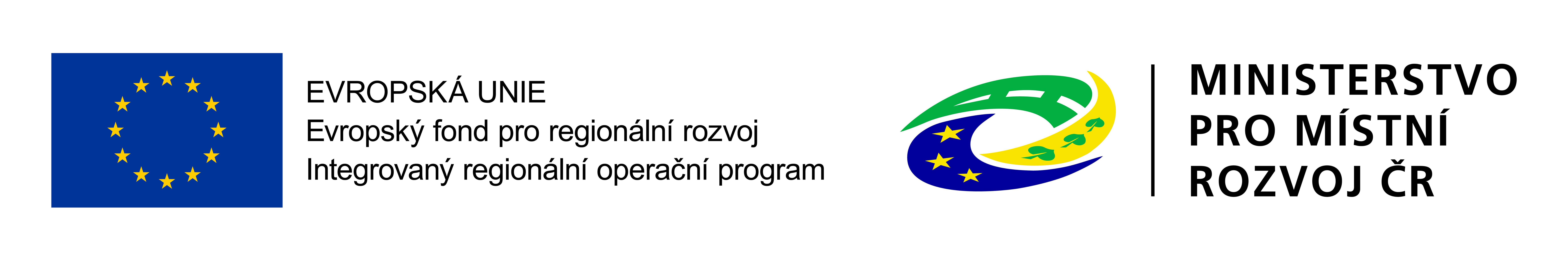 DODATEK č. 7   SMLOUVY  O  DÍLO  č. 21/2018/RR/Ple uzavřená dle § 2586 a násl. zákona č. 89/2012 Sb., občanský zákoník, ve znění pozdějších předpisů1.	SMLUVNÍ STRANY Objednatel:   					Město Bílovec	Sídlo:              					Slezské náměstí 1, 743 01 Bílovec	IČ:	          					00297755			DIČ:	         					CZ00297755			Bankovní ústav: 				Česká spořitelna a.s., pobočka Bílovec		Číslo účtu: 							Osoby oprávněné jednat ve věcech smluvních: 	Mgr. Renata Mikolašová, starostka městaZbyněk Bajnar - místostarostaKontaktní osoba:				(dále jen „Objednatel“)Zhotovitel:  					Ivo KarkoškaSídlo:         		Svobodova 718/17, 743 01 Bílovec	IČ:	       					62323873			DIČ:	       					CZ7304195239			Bankovní ústav:   				Komerční banka a.s., pobočka Bílovec	Číslo účtu: 	   				Osoby oprávněné jednat ve věcech smluvních:	Ivo Karkoška MBATel. :						Osoby oprávněné jednat ve věcech technických: Ivo Karkoška(dále jen „Zhotovitel“)- společně označováni jako „smluvní strany“Smluvní strany se dohodly v souladu s článkem 3. předmětné smlouvy o dílo a článkem 4. obchodních podmínek pro zhotovení stavby na následující změně smlouvy o dílo č. 21/2018/RR/Ple ze dne 8.8.2018, ve znění dodatku č.1 ke smlouvě o dílo č. 21/2018/RR/Ple ze dne 22.1.2019, ve znění dodatku č.2 ke smlouvě o dílo č. 21/2018/RR/Ple ze dne 25.2.2019 a ve znění dodatku č.3 ke smlouvě o dílo č. 21/2018/RR/Ple ze dne 12.4.2019, ve znění dodatku č.4 ke smlouvě o dílo č. 21/2018/RR/Ple ze dne 30.5.2019, ve znění dodatku č.5 ke smlouvě o dílo č. 21/2018/RR/Ple ze dne 10.7.2019 a ve znění dodatku č.6 ke smlouvě o dílo č. 21/2018/RR/Ple ze dne 7.8.2019 na provedení zakázky „Stavební úpravy objektu č.p. 650 pro sociální bydlení“, týkající se nerealizace dokončení západní stěny objektu, takto:  Článek 4. Cena díla, odst. 4.1. se mění takto:4.1.	Za řádně zhotovené a bezvadné dílo v rozsahu čl. 2. této Smlouvy se smluvní strany v souladu s ustanovením zák. č. 526/1990 Sb., o cenách, ve znění pozdějších předpisů, dohodly na nejvýše přípustné ceně a to ve výši:	Cena bez 	DPH 15%	DPH 21%	 Cena vč. DPHCena díla    	5 816 488,14 Kč 	868 266,40 Kč	5 889,56 Kč        	6 690 644,10 Kč Dodatek č. 2    	+1 618 039,99 Kč 	+242 706,00 Kč	0 Kč        	1 860 745,99 Kč 	-34 216,98 Kč 	-5 132,55 Kč	0 Kč        	-39 349,53 Kč Dodatek č. 2 celkem   	+1 583 823,01 Kč 	+237 573,45 Kč	0 Kč        	+1 821 396,46 Kč Dodatek č. 4    	+286 165,73 Kč 	+42 924,86 Kč	0 Kč        	+329 090,59 Kč 	-272 840,59 Kč 	-40 926,09 Kč	0 Kč        	-313 766,68 KčDodatek č. 4 celkem   	+13 325,14 Kč 	+1 998,77 Kč	0 Kč        	+15 323,91 Kč Dodatek č. 6    	+246 916,41 Kč 	+36 186,48 Kč	+1 191,37 Kč        	+284 294,27 Kč 	-226 722,98 Kč 	-34 008,45 Kč	0 Kč        	-260 731,43 Kč Dodatek č. 6 celkem   	+20 193,43 Kč 	+2 178,03 Kč	+1 191,37 Kč        	+23 562,83 Kč Dodatek č. 7   	-167 605,92 Kč 	-25 140,89 Kč	0 Kč        	-192 746,81 Kč Konečná cena	7 266 223,80 Kč 	1 084 875,76 Kč	7 080,93 Kč        	8 358 180,49 Kč	               (slovy:  sedmmilionůdvěstěšedesátšesttisícdvěstědvacettři a 80/100 korun českých, bez DPH)V příloze č.1 Smlouvy o dílo – Obchodní podmínky pro zhotovení stavby se Článek 3.1. Rozsah předmětu díla  doplňuje o bod č. 3.1.8 takto:3.1.8.  O práce spojené se změnou č. 3a  dokončení statického zajištění suterénního zdiva a opravy západní štítové stěny fasády, které byly v dodatku č. 6 vyčleněné pro dokončení  z pozemku parc.č. 2098 v k.ú. Bílovec-město, se snižuje rozsah plnění  v rámci této smlouvy. Důvodem je nepovolení vstupu na cizí pozemek, nesouhlas vlastníka a průtahy s vyřízením vstupu  na pozemek. Položkový rozpočet neprováděných dodatečných stavebních prací je přílohou Dodatku č. 6   s označením Změna 3a, uvedených jako Cena díla - část 2.  Ostatní ujednání smlouvy o dílo, včetně přílohy č.1 - Obchodní podmínky pro zhotovení stavby zůstávají beze změny.Tento dodatek č. 7 se stává nedílnou součásti smlouvy o dílo č. 21/2018/RR/Ple. Tento dodatek byl sepsán v 5 rovnocenných vyhotoveních, z nichž 3 vyhotovení obdrží objednatel a 2 zhotovitel. Tento dodatek č. 6 nabývá platnosti dnem podpisu oprávněnými zástupci obou smluvních stran a účinnosti zveřejněním v registru smluv.Tento dodatek č. 7 ke smlouvě o dílo byl schválen 26. schůzí rady města Bílovec dne 16. 12. 2019 usnesením č. RM/        /26/2019.V Bílovci dne:						V Bílovci, dne:Za objednatele:	Za zhotovitele:…………………………………………			………………………………………… Mgr. Renata Mikolašová				 Ivo Karkoška starostka města Bílovec							